UNIVERSIDAD AUTÓNOMA DE NUEVO LEÓN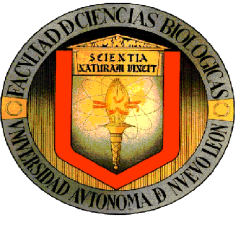 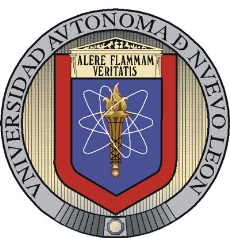 FACULTAD DE CIENCIAS BIOLÓGICASSUBDIRECCIÓN DE POSGRADOFORMATO DE EVALUACIÓN TUTORIALEVALUACIÓN DEL AVANCE EN TIEMPO Y FORMAR= regular, B= bien, E= ExcelenteCOMENTARIOS_____________________________________________________________________________________________________________________________________________________________________________________________________________________________________________________________________________________________________________________________________________________________________________Comité Tutorial     Información de apoyo para el evaluadorObjetivo generalObjetivos específicosCronograma de actividadesNombre del Estudiante:Fecha:Fecha:Director de Tesis:    Nombre del programaFecha de Ingreso:Semestre 1   2   3   4  /41   2   3   4  /4Fecha Esperada de Graduación:Fecha Esperada de Graduación:Fecha Esperada de Graduación:Fecha Esperada de Graduación:ActividadesActividadesSemestreSemestreSemestreSemestreSemestre1234Fuera de temporalidadPresentación oral o cartelPresentación oral o cartelAvance de los objetivos de acuerdo al CronogramaAvance de los objetivos de acuerdo al CronogramaAvance de materiasde acuerdo al semestreAvance de materiasde acuerdo al semestreEVALUACIÓN DEL ANTEPROYECTOSEM 1SEM 1SEM 1SEM2SEM2SEM2SEM 3SEM 3SEM 3SEM 4SEM 4SEM 4RBERBERBERBE¿La presentación oral/cartel fue completa y comprensible?¿Los experimentos están bien planeados y pensados?¿Las respuestas del estudiante a los cuestionarios son ?¿Cuál es el nivel de avance que presenta el  trabajo para ser publicado?¿El estudiante tiene un plan específico y enfocado adecuadamente para concluir su tesis?¿Cuál es el nivel  conocimiento del estudiante de su campo de acción?Porcentaje de rezago______Justificación del RezagoActividades de recuperación de rezagoActividades de recuperación de rezagoActividades de recuperación de rezagoActividades de recuperación de rezagoEVALUACIÓN DE DIFUSIÓN(Si/No)¿Ha presentado parte de sus resultados en congresos?¿Ha escrito un artículo de investigación derivado de su tesis?Tutor 1Tutor 2Actividades a realizar1 er semestre1 er semestre1 er semestre2 semestre2 semestre2 semestre3 semestre3 semestre3 semestre4 semestre4 semestre4 semestreResultados esperados